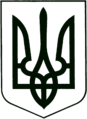 УКРАЇНА
МОГИЛІВ-ПОДІЛЬСЬКА МІСЬКА РАДА
ВІННИЦЬКОЇ ОБЛАСТІВИКОНАВЧИЙ КОМІТЕТ                                                           РІШЕННЯ №37Від 26.01.2023р.                                              м. Могилів-ПодільськийПро надання статусу дитини, позбавленої батьківського піклування          Керуючись ст. 34 Закону України «Про місцеве самоврядування в Україні», ст.ст. 5, 11, 12 Закону України «Про забезпечення організаційно-правових умов соціального захисту дітей-сиріт та дітей, позбавлених батьківського піклування», відповідно до ст.ст. 243, 244 Сімейного кодексу України, постанови Кабінету Міністрів України від 24.09.2008 року №866 «Питання діяльності органів опіки та піклування, пов’язані із захистом прав дітей», розглянувши подання служби у справах дітей Могилів-Подільської міської ради, з метою гарантії державної підтримки дітей-сиріт та дітей, позбавлених батьківського піклування, сприяння забезпеченню реалізації прав дитини на життя, охорону здоров’я, освіту, соціальний захист, сімейне виховання та всебічний розвиток, -виконком міської ради ВИРІШИВ:          1. Надати статус дитини, позбавленої батьківського піклування, ________________, ____________ року народження, так як її матір, _____________________, _______________ року народження, відбуває покарання в місцях позбавлення волі на підставі вироку Чернівецького районного суду Вінницької області, справа №_____________________.          Батько дитини, ___________________, _________________ року народження, позбавлений батьківських прав, відповідно до рішення Могилів-Подільського міськрайонного суду Вінницької області від ________________ року, справа №___________________.           Дитина тимчасово влаштована в сім’ю вітчима, ___________________, _______________ року народження, який зареєстрований та проживає за адресою: Вінницька область, Могилів – Подільський район, с. ___________, вул. ____________, буд. _____, до вирішення питання влаштування дитини в сімейні форми виховання.          2. Надати статус дитини, позбавленої батьківського піклування, _______________, _____________ року народження, так як її матір, _________, ___________________ року народження, відбуває покарання в місцях позбавлення волі на підставі вироку Чернівецького районного суду Вінницької області, справа №_______________.          Батько дитини, _____________________, _______________ року народження, позбавлений батьківських прав, відповідно до рішення Могилів-Подільського міськрайонного суду Вінницької області від ______________ року, справа №_____________________.           Дитина тимчасово влаштована в сім’ю вітчима, ________________, ______________ року народження, який зареєстрований та проживає  за адресою: Вінницька область, Могилів – Подільський район, с. _________, вул. ___________, буд. ____, до вирішення питання влаштування дитини в сімейні форми виховання.          3. Контроль за виконанням даного рішення покласти на заступника   міського голови з питань діяльності виконавчих органів Слободянюка М.В..         Міський голова                                                        Геннадій ГЛУХМАНЮК